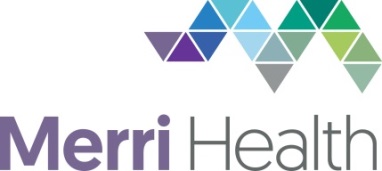 AGENDA ANNUAL GENERAL MEETINGDATE Tuesday 28th November at 4.00pmVENUE Adina Hotel Pentridge – 1 Pentridge Blvd, Coburg, VICCEO Welcome and Acknowledgement of CountryGuest Speaker – Julie Fisher best-selling author, carer and disability advocate ATTENDANCE	 (20 members required to form a quorum)APOLOGIESMINUTES OF THE 2022 ANNUAL GENERAL MEETING TO BE ACCEPTEDCHAIR’S REPORT TO BE RECEIVEDFINANCE REPORT TO BE RECEIVED – presented by the Chair of the Finance, Audit and Risk Management Committee.RESOLUTIONTo receive and adopt the Statutory Accounts for year ending June 2023CHIEF EXECUTIVE OFFICER’S REPORT TO BE RECEIVEDDECLARATION OF ELECTION - Gavin Thompson - Company Secretary Benjamin Maxfield has been relected as director for a third term with Merri HealthClose of MeetingMerri HealthACN:  135 261 988	ABN: 24 550 946 840www.merrihealth.org.au